Информация о мероприятииНазваниеОтражение ночи 2017Отражение ночи 2017Дата проведения30.09.2017 с 19:00 по 21:3030.09.2017 с 19:00 по 21:30Дистанции10.00 км. - 21.00 км.10.00 км. - 21.00 км.Стоимость участияРегистрацияРегистрацияс 16.07.2017 00:00 по 21.09.2017 23:59ПрисоединитьсяПрисоединитьсяПрисоединиться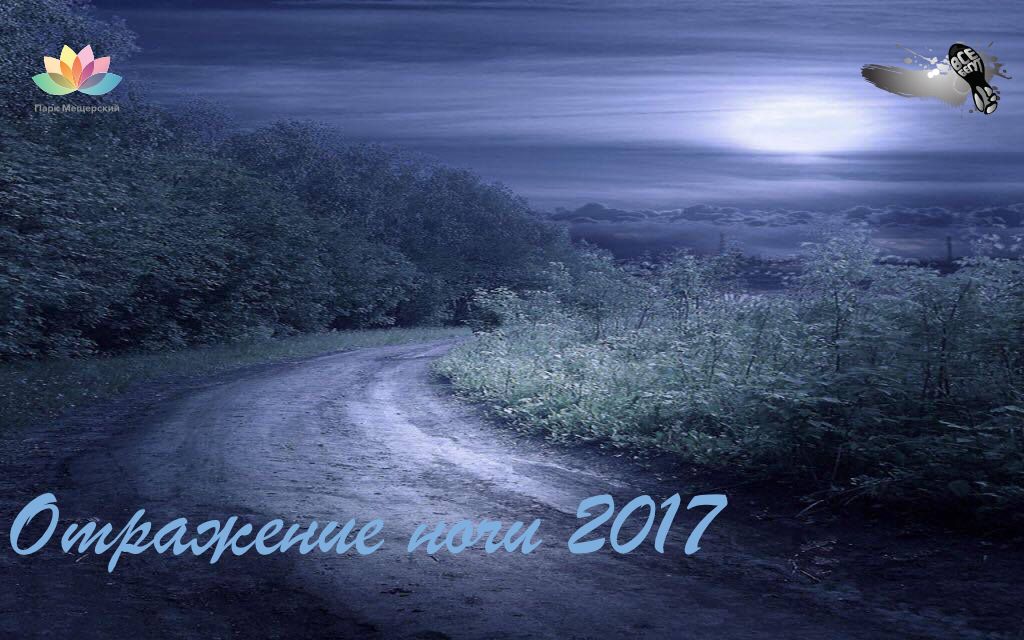 ВНИМАНИЕ! Уважаемы участники, у вас есть возможность приобрести слот на гонку по специальной цене (1000 рублей за любую дистанцию) в течении первой недели регистрации (до 20.07.2017). Далее цена увеличивается до 1100 (10 км) и 1200 (21 км) рублей. С 1 августа стоимость слота повышается до 1200 и 1400 рублей соответственно. С 10 сентября стоимость слотов на все дистанции - 1500 рублей. Не пропустите возможность принять участие в празднике закрытия теплого бегового сезона по выгодной цене!Проводится 30 сентября 2017 года (суббота) в парке «Мещерский» в трех км от МКАД по Новомещерскому проездуВыдача номеров будет проводиться по адресу: (будет указано позже)Место старта КПП парка «Мещерский» со стороны Новомещерского проезда (55.661929, 37.389841)В качестве раздевалок и камеры хранения предусмотрены автобусыГорячее чай и питание предусмотреноБиотуалетыДистанции10 км  21 кмХронометражЭлектронныйРаспорядок18:00 Начало мероприятия (начало работы автобусов/раздевалок)19:00 Старт забегов на 10 км и 21 км20:30 Награждение победителей21:30 Окончание мероприятия (завершение работы автобусов/раздевалок)ДопускиНа дистанцию 10 км допускаются несовершеннолетние с письменного согласия их родителейНеобходимо заполнить форму (приложение №2)Питание на трассеПредусмотрены два пункта питания на трассе (фрукты, вода)ПомощьНа мероприятии будет дежурить бригада «Скорой помощи». Если вы заметили, что кому-либо из участников стало плохо или его вид вызывает опасения, немедленно сообщите волонтеру или организаторамКак добратьсяСвоим ходом (координаты: 55.661929, 37.389841)ВНИМАНИЕ! Уважаемы участники, у вас есть возможность приобрести слот на гонку по специальной цене (1000 рублей за любую дистанцию) в течении первой недели регистрации (до 20.07.2017). Далее цена увеличивается до 1100 (10 км) и 1200 (21 км) рублей. С 1 августа стоимость слота повышается до 1200 и 1400 рублей соответственно. С 10 сентября стоимость слотов на все дистанции - 1500 рублей. Не пропустите возможность принять участие в празднике закрытия теплого бегового сезона по выгодной цене!Проводится 30 сентября 2017 года (суббота) в парке «Мещерский» в трех км от МКАД по Новомещерскому проездуВыдача номеров будет проводиться по адресу: (будет указано позже)Место старта КПП парка «Мещерский» со стороны Новомещерского проезда (55.661929, 37.389841)В качестве раздевалок и камеры хранения предусмотрены автобусыГорячее чай и питание предусмотреноБиотуалетыДистанции10 км  21 кмХронометражЭлектронныйРаспорядок18:00 Начало мероприятия (начало работы автобусов/раздевалок)19:00 Старт забегов на 10 км и 21 км20:30 Награждение победителей21:30 Окончание мероприятия (завершение работы автобусов/раздевалок)ДопускиНа дистанцию 10 км допускаются несовершеннолетние с письменного согласия их родителейНеобходимо заполнить форму (приложение №2)Питание на трассеПредусмотрены два пункта питания на трассе (фрукты, вода)ПомощьНа мероприятии будет дежурить бригада «Скорой помощи». Если вы заметили, что кому-либо из участников стало плохо или его вид вызывает опасения, немедленно сообщите волонтеру или организаторамКак добратьсяСвоим ходом (координаты: 55.661929, 37.389841)ВНИМАНИЕ! Уважаемы участники, у вас есть возможность приобрести слот на гонку по специальной цене (1000 рублей за любую дистанцию) в течении первой недели регистрации (до 20.07.2017). Далее цена увеличивается до 1100 (10 км) и 1200 (21 км) рублей. С 1 августа стоимость слота повышается до 1200 и 1400 рублей соответственно. С 10 сентября стоимость слотов на все дистанции - 1500 рублей. Не пропустите возможность принять участие в празднике закрытия теплого бегового сезона по выгодной цене!Проводится 30 сентября 2017 года (суббота) в парке «Мещерский» в трех км от МКАД по Новомещерскому проездуВыдача номеров будет проводиться по адресу: (будет указано позже)Место старта КПП парка «Мещерский» со стороны Новомещерского проезда (55.661929, 37.389841)В качестве раздевалок и камеры хранения предусмотрены автобусыГорячее чай и питание предусмотреноБиотуалетыДистанции10 км  21 кмХронометражЭлектронныйРаспорядок18:00 Начало мероприятия (начало работы автобусов/раздевалок)19:00 Старт забегов на 10 км и 21 км20:30 Награждение победителей21:30 Окончание мероприятия (завершение работы автобусов/раздевалок)ДопускиНа дистанцию 10 км допускаются несовершеннолетние с письменного согласия их родителейНеобходимо заполнить форму (приложение №2)Питание на трассеПредусмотрены два пункта питания на трассе (фрукты, вода)ПомощьНа мероприятии будет дежурить бригада «Скорой помощи». Если вы заметили, что кому-либо из участников стало плохо или его вид вызывает опасения, немедленно сообщите волонтеру или организаторамКак добратьсяСвоим ходом (координаты: 55.661929, 37.389841)